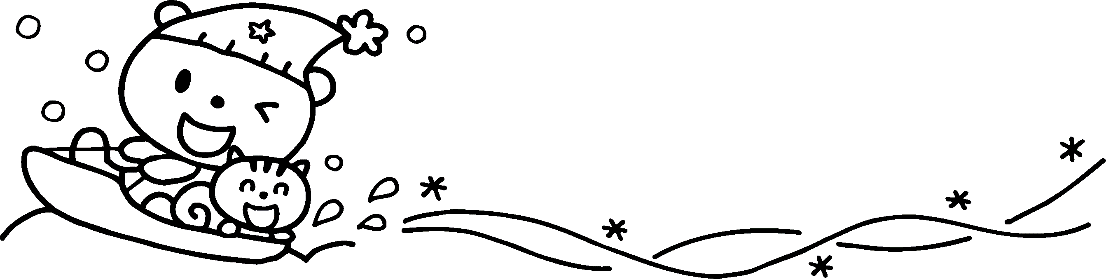 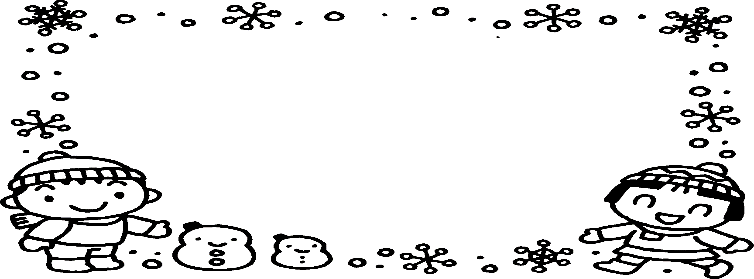 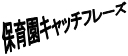 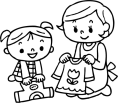 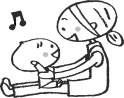 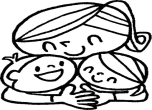 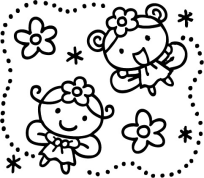 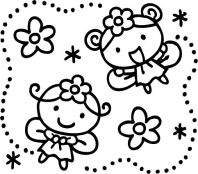 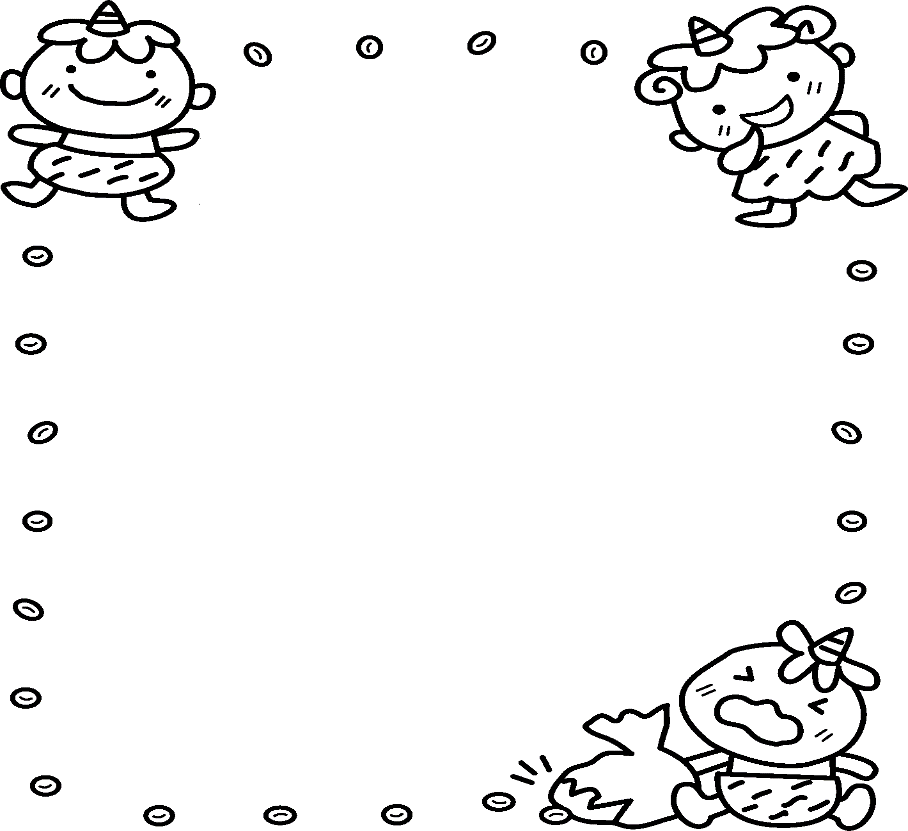 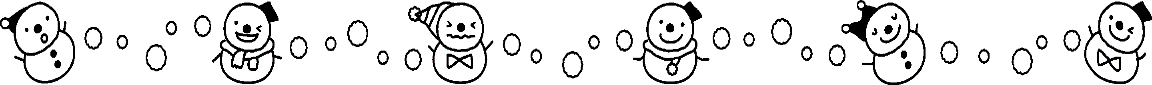 日曜内　　　容２火中越パルプ工業（株）講演（３～5歳児）３水豆まき４木ひな祭り茶会（5歳児）９火防犯教室・防犯訓練15月交通安全指導子どものための音楽会（5歳児）16火入園説明会19金　　もうすぐ一年生収録（５歳児）22木誕生会（ちびっこ広場）